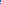 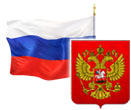 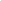 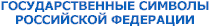 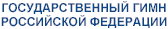 
ФЕДЕРАЛЬНЫЙ  КОНСТИТУЦИОННЫЙ  ЗАКОН
РОССИЙСКОЙ  ФЕДЕРАЦИИ
 
О Государственном гимне Российской Федерации
 Настоящим Федеральным конституционным законом устанавливаются Государственный гимн Российской Федерации, его описание и порядок официального использования.Статья 1. В соответствии со статьей 70 Конституции Российской Федерации утвердить музыкальную редакцию и текст Государственного гимна Российской Федерации согласно приложениям 1 и 2 к настоящему Федеральному конституционному закону.Статья 2. Государственный гимн Российской Федерации является официальным государственным символом Российской Федерации.
Государственный гимн Российской Федерации представляет собой музыкально-поэтическое произведение, исполняемое в случаях, предусмотренных настоящим Федеральным конституционным законом.
Государственный гимн Российской Федерации может исполняться в оркестровом, хоровом, оркестрово-хоровом либо ином вокальном и инструментальном варианте. При этом могут использоваться средства звуко- и видеозаписи, а также средства теле- и радиотрансляции.
Государственный гимн Российской Федерации должен исполняться в точном соответствии с утвержденными музыкальной редакцией и текстом.Статья 3. Государственный гимн Российской Федерации исполняется:
при вступлении в должность Президента Российской Федерации - после принесения им присяги;
при вступлении в должность руководителей органов государственной власти субъектов Российской Федерации, руководителей органов местного самоуправления;
при открытии и закрытии заседаний Совета Федерации Федерального Собрания Российской Федерации и сессий Государственной Думы Федерального Собрания Российской Федерации;
во время официальной церемонии подъема Государственного флага Российской Федерации и других официальных церемоний;
во время церемоний встреч и проводов посещающих Российскую Федерацию с официальными визитами глав иностранных государств, глав правительств иностранных государств, официальных представителей иностранных государств, а также глав межгосударственных и межправительственных организаций - в соответствии с дипломатическим протоколом;
во время проведения воинских ритуалов - в соответствии с общевоинскими уставами Вооруженных Сил Российской Федерации.
Государственный гимн Российской Федерации может исполняться:
при открытии памятников и памятных знаков;
при открытии и закрытии торжественных собраний, посвященных государственным праздникам Российской Федерации;
во время иных торжественных мероприятий, проводимых государственными органами, органами местного самоуправления, а также государственными и негосударственными организациями.Статья 4. Государственный гимн Российской Федерации транслируется государственными телевизионными и радиовещательными компаниями:
ежедневно - перед началом и по окончании вещания, а при круглосуточном вещании - в 6 часов и в 24 часа по местному времени;
в новогоднюю ночь - после трансляции боя часов на Спасской башне Московского Кремля в 24 часа по местному времени.Статья 5. При проведении официальных мероприятий на территориях иностранных государств исполнение Государственного гимна Российской Федерации осуществляется в соответствии с правилами, установленными Министерством иностранных дел Российской Федерации, с учетом традиций страны пребывания.Статья 6. Государственный гимн Российской Федерации исполняется при проведении официальных церемоний во время спортивных соревнований на территории Российской Федерации и за ее пределами - в соответствии с правилами проведения этих соревнований.Статья 7. При официальном исполнении Государственного гимна Российской Федерации присутствующие выслушивают его стоя, мужчины - без головных уборов.
В случае, если исполнение Государственного гимна Российской Федерации сопровождается поднятием Государственного флага Российской Федерации, присутствующие поворачиваются к нему лицом.
Исполнение Государственного гимна Российской Федерации в воинских частях, на военных кораблях и судах регламентируется общевоинскими уставами Вооруженных Сил Российской Федерации.Статья 8. Использование Государственного гимна Российской Федерации в других музыкальных произведениях и иных произведениях искусства допускается в случаях и в порядке, устанавливаемых Президентом Российской Федерации.Статья 9. Исполнение и использование Государственного гимна Российской Федерации с нарушением настоящего Федерального конституционного закона, а также надругательство над Государственным гимном Российской Федерации влечет за собой ответственность в соответствии с законодательством Российской Федерации.Статья 10. Предложить Президенту Российской Федерации и поручить Правительству Российской Федерации в трехмесячный срок со дня вступления в силу настоящего Федерального конституционного закона привести свои нормативные правовые акты в соответствие с настоящим Федеральным конституционным законом.Статья 11. Настоящий Федеральный конституционный закон вступает в силу со дня его официального опубликования.Президент Российской Федерации
В.ПутинМосква, Кремль
25 декабря 2000 года
№ 3-ФКЗ
 
ФЕДЕРАЛЬНЫЙ  КОНСТИТУЦИОННЫЙ  ЗАКОН
РОССИЙСКОЙ  ФЕДЕРАЦИИ
 
О Государственном гимне Российской Федерации
 Настоящим Федеральным конституционным законом устанавливаются Государственный гимн Российской Федерации, его описание и порядок официального использования.Статья 1. В соответствии со статьей 70 Конституции Российской Федерации утвердить музыкальную редакцию и текст Государственного гимна Российской Федерации согласно приложениям 1 и 2 к настоящему Федеральному конституционному закону.Статья 2. Государственный гимн Российской Федерации является официальным государственным символом Российской Федерации.
Государственный гимн Российской Федерации представляет собой музыкально-поэтическое произведение, исполняемое в случаях, предусмотренных настоящим Федеральным конституционным законом.
Государственный гимн Российской Федерации может исполняться в оркестровом, хоровом, оркестрово-хоровом либо ином вокальном и инструментальном варианте. При этом могут использоваться средства звуко- и видеозаписи, а также средства теле- и радиотрансляции.
Государственный гимн Российской Федерации должен исполняться в точном соответствии с утвержденными музыкальной редакцией и текстом.Статья 3. Государственный гимн Российской Федерации исполняется:
при вступлении в должность Президента Российской Федерации - после принесения им присяги;
при вступлении в должность руководителей органов государственной власти субъектов Российской Федерации, руководителей органов местного самоуправления;
при открытии и закрытии заседаний Совета Федерации Федерального Собрания Российской Федерации и сессий Государственной Думы Федерального Собрания Российской Федерации;
во время официальной церемонии подъема Государственного флага Российской Федерации и других официальных церемоний;
во время церемоний встреч и проводов посещающих Российскую Федерацию с официальными визитами глав иностранных государств, глав правительств иностранных государств, официальных представителей иностранных государств, а также глав межгосударственных и межправительственных организаций - в соответствии с дипломатическим протоколом;
во время проведения воинских ритуалов - в соответствии с общевоинскими уставами Вооруженных Сил Российской Федерации.
Государственный гимн Российской Федерации может исполняться:
при открытии памятников и памятных знаков;
при открытии и закрытии торжественных собраний, посвященных государственным праздникам Российской Федерации;
во время иных торжественных мероприятий, проводимых государственными органами, органами местного самоуправления, а также государственными и негосударственными организациями.Статья 4. Государственный гимн Российской Федерации транслируется государственными телевизионными и радиовещательными компаниями:
ежедневно - перед началом и по окончании вещания, а при круглосуточном вещании - в 6 часов и в 24 часа по местному времени;
в новогоднюю ночь - после трансляции боя часов на Спасской башне Московского Кремля в 24 часа по местному времени.Статья 5. При проведении официальных мероприятий на территориях иностранных государств исполнение Государственного гимна Российской Федерации осуществляется в соответствии с правилами, установленными Министерством иностранных дел Российской Федерации, с учетом традиций страны пребывания.Статья 6. Государственный гимн Российской Федерации исполняется при проведении официальных церемоний во время спортивных соревнований на территории Российской Федерации и за ее пределами - в соответствии с правилами проведения этих соревнований.Статья 7. При официальном исполнении Государственного гимна Российской Федерации присутствующие выслушивают его стоя, мужчины - без головных уборов.
В случае, если исполнение Государственного гимна Российской Федерации сопровождается поднятием Государственного флага Российской Федерации, присутствующие поворачиваются к нему лицом.
Исполнение Государственного гимна Российской Федерации в воинских частях, на военных кораблях и судах регламентируется общевоинскими уставами Вооруженных Сил Российской Федерации.Статья 8. Использование Государственного гимна Российской Федерации в других музыкальных произведениях и иных произведениях искусства допускается в случаях и в порядке, устанавливаемых Президентом Российской Федерации.Статья 9. Исполнение и использование Государственного гимна Российской Федерации с нарушением настоящего Федерального конституционного закона, а также надругательство над Государственным гимном Российской Федерации влечет за собой ответственность в соответствии с законодательством Российской Федерации.Статья 10. Предложить Президенту Российской Федерации и поручить Правительству Российской Федерации в трехмесячный срок со дня вступления в силу настоящего Федерального конституционного закона привести свои нормативные правовые акты в соответствие с настоящим Федеральным конституционным законом.Статья 11. Настоящий Федеральный конституционный закон вступает в силу со дня его официального опубликования.Президент Российской Федерации
В.ПутинМосква, Кремль
25 декабря 2000 года
№ 3-ФКЗ
 